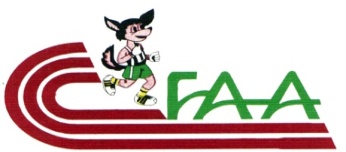 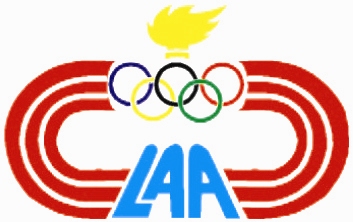 N.B :La Présentation de la licence à Puce  2014-2015  est obligatoirePremier Appel 30mn avant le début de l’épreuve (courses et concours) engagement sur présentation de la licence.Dernier appel :Courses : 15mn avant le début de l’épreuve (accès au terrain).Concours : 20mn avant le début de l’épreuve (accès au terrain). Perche : 30mn avant le début de l’épreuve (accès au terrain).Confirmation des Engagements : comitech.laa@gmail.comL’Engagement à la Chambre d’Appel est sanctionné d’une Amende de 200 DALe DNS lors de la Journée Précédente est sanctionné d’une Amende de 200 DALa NON Présentation de la Licence à Puce à la Chambre d’Appel est sanctionné d’une Amende de 500 DA N.B :Veuillez Indiquer la date de naissance complète.Confirmation des Engagements : comitech.laa@gmail.comL’Engagement à la Chambre d’Appel est sanctionné d’une Amende de 200 DALe DNS lors de la Journée Précédente est sanctionné d’une Amende de 200 DALa NON Présentation de la Licence à Puce à la Chambre d’Appel est sanctionné d’une Amende de 500 DA.PROGRAMME HORAIREPROGRAMME HORAIREPROGRAMME HORAIREPROGRAMME HORAIREHoraireEpreuvesCatObs.14 :30250m HaiesMFLAA14 :30MarteauD+HG.P.FAA14 :45250m HaiesMGLAA15 :00400m HaiesCFLAA15 :15400m HaiesDG.P.FAA15 :15LongueurD+HG.P.FAA15 :15HauteurHG.P.FAA15 : 30PercheHG.P.FAA15 : 30400m HaiesCGLAA15 :45400m HaiesHG.P.FAA15 :45JavelotDLAA16 :00200mCFLAA16 :10200mCGLAA16 :10DisqueD+HG.P.FAA16 :30HauteurCF+CGLAA16 :30800mDG.P.FAA16 :45800mHG.P.FAA17 :00T.SautD+HG.P.FAA17 :00100mDG.P.FAA17 :15100mHG.P.FAA17 :20PoidsD+HG.P.FAA17 :30JavelotHLAA17 :301500mDG.P.FAA17 :451500mHG.P.FAA18 : 00400mDG.P.FAA18 : 15400mHG.P.FAA18 :30100m HaiesDG.P.FAA18 :45110m HaiesHG.P.FAAFEDERATION  ALGERIENNE  D’ATHLETISMELigue Algéroise d’AthlétismeN°NomPrénomDate de NaissanceDate de NaissanceDate de NaissanceEpreuvesOBSN°NomPrénomJMAEpreuvesOBS01020304050607080910